Publiczna Szkoła Podstawowa Nr 4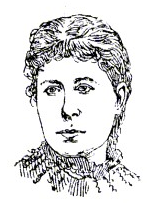 im. Marii Konopnickiejw Prudniku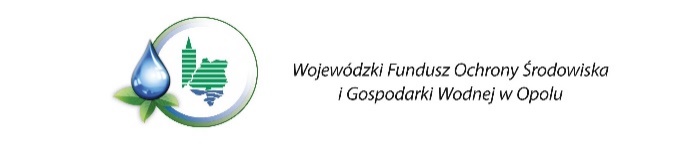 Edukacja antysmogowa na zajęciach z wychowawcą w kl. IV-VIIIW kwietniu 2022 r. podczas zajęć z wychowawcą uczniowie kl. IV-VIII realizowali zadania związane z projektem „Dobra atmosfera - JA decyduję!”,  Projekt dofinansowany jest ze środków Wojewódzkiego Funduszu Ochrony Środowiska i Gospodarki Wodnej w Opolu. Poszerzyli swoją wiedzę na temat źródeł zanieczyszczeń powietrza, poznali schorzenia, jakie powoduje smog. Podczas dyskusji podawali przykłady, z którymi spotkali się w życiu codziennym.Uczniowie zostali zapoznani z możliwością odczytu danych również poza szkołą np. korzystając ze strony internetowej panel.syngeos.pl oraz bezpłatnej aplikacji. Dowiedzieli się, jak działa aplikacja Syngeos oraz czujnik pomiaru jakości powietrza, omówili dane wyświetlane na wyświetlaczu LED, na budynku szkoły.  Poznali urządzenie mobilne Dust air i jego wykorzystanie do dokonywania pomiarów, przebywając w dowolnym miejscu.Podczas lekcji rozwiązywali zadania zawarte w kartach pracy:grali w Sudoku, gdzie zamiast liczb były znaki związane z ochroną środowiska, dopasowywali schorzenia wywołane przez smog do obszaru ciała,wskazywali na rysunkach źródła powstawania smogu oraz takie, które przyczyniają się do jego eliminacji,wykreślali hasła związane z zanieczyszczeniem lub ochroną środowiska,wypisywali przykłady z życia codziennego, opisywali w jaki sposób można ponownie wykorzystywać surowce wtórne i jakimi działaniami przyczyniamy się do zmniejszania zanieczyszczania środowiska.Dzięki realizacji zadań z projektu uczniowie naszej szkoły będą lepiej przygotowani do prowadzenia konkretnych działań na rzecz ochrony środowiska.TO JUŻ WIEMY:Gdy normy zanieczyszczenia powietrza są przekroczone:nie wychodź na spacer,nie wietrz mieszkania,skontaktuj się z lekarzem, jeśli cierpisz na choroby układu krążenia lub układu oddechowego nie uprawiaj sportu na zewnątrz,załóż maseczkę przeciwpyłową. 
Uczniowie i nauczyciele kl. IV-VIIIEdukacja antysmogowa STOP SMOG!Edukacja antysmogowa STOP SMOG!Edukacja antysmogowa STOP SMOG!Edukacja antysmogowa STOP SMOG!IV a28.04.202213Edukacja antysmogowa w ramach projektu Dobra atmosfera - JA decyduję dofinansowanego ze środków WFOŚiGW 
w Opolu - Czy smog jest niebezpieczny?Trochowski IreneuszIV b12.04.20216Stop smog! Wpływ zanieczyszczeń powietrza na zdrowie człowieka - realizacja projektu edukacyjnego "Dobra atmosfera - JA decyduję!" dofinansowanego ze środków WFOŚiGW w Opolu. Rektor KingaIV c25.04.202220STOP SMOG – edukacja antysmogowa. Realizacja szkolnego projektu “Dobra atmosfera – Ja decyduję!” dofinansowanego ze środków Wojewódzkiego Funduszu Ochrony Środowiska i Gospodarki Wodnej w Opolu. Fielestak AnetaV a27.04.202217Edukacja antysmogowa STOP SMOG w ramach projektu “Dobra atmosfera - Ja decyduję!” dofinansowanego ze środków WFOŚiGW w Opolu. Substancje powodujące zanieczyszczenie powietrza, wpływ smogu na zdrowie człowieka.Tomczyk JarosławV b12.04.202212.04.2022 r.241Edukacja antysmogowa STOP SMOG w ramach projektu “Dobra atmosfera - Ja decyduję!” dofinansowanego ze środków WFOŚiGW w Opolu. Przypomnienie, czym jest smog, zapobieganie jego powstawaniu. Etyka: Stop smog - czy wiesz czym oddychasz? Zajęcia w terenie z osobistym pyłomierzem Dust Air, pomiary jakości powietrza.Pachołek IwonaVI a29.04.202219Edukacja Antysmogowa “Stop smog!” - realizacja zadań z wykorzystaniem zeszytów zadań Syngeos w ramach projektu "Dobra atmosfera - JA decyduję", dofinansowanego ze środków WFOŚiGW w Opolu.Karaś RenataEdukacja antysmogowa #Co wisi w powietrzu?Edukacja antysmogowa #Co wisi w powietrzu?Edukacja antysmogowa #Co wisi w powietrzu?Edukacja antysmogowa #Co wisi w powietrzu?VII a13Zajęcia z wychowawcą: Co wisi w powietrzu? Edukacja antysmogowa - Chcę żyć bez smogu. Realizacja projektu edukacyjnego “Dobra atmosfera – Ja decyduję?”  dofinansowanego ze środków WFOŚiGW w Opolu. Projekcja filmu SMOG i jego konsekwencje – film edukacyjny.  Realizacja zadań z wykorzystaniem zeszytu SYNEGOSMulik AnnaVII b22.04.202222Zajęcia z wychowawcą: Co wisi w powietrzu? Edukacja antysmogowa - Chcę żyć bez smogu. Realizacja projektu edukacyjnego “Dobra atmosfera – Ja decyduję?”  dofinansowanego ze środków WFOŚiGW w Opolu. Projekcja filmu SMOG i jego konsekwencje – film edukacyjny.  Realizacja zadań z wykorzystaniem zeszytu SYNEGOS Kublicki ŁukaszVII c25.04.2022 r.19Zajęcia z wychowawcą: Co wisi w powietrzu? Edukacja antysmogowa - Chcę żyć bez smogu. Realizacja projektu edukacyjnego “Dobra atmosfera – Ja decyduję?”  dofinansowanego ze środków WFOŚiGW w Opolu. Projekcja filmu SMOG i jego konsekwencje – film edukacyjny.  Realizacja zadań z wykorzystaniem zeszytu SYNEGOSKublicki ŁukaszVIII a28.04.2022r.20Zajęcia z wychowawcą: Chcę żyć bez smogu! Lekcja o tematyce antysmogowej w ramach projektu Dobra atmosfera-JA decyduję! dofinansowanego ze środków WFOŚiGW w Opolu.Sokołowska AureliaVIII b21.04.2022 r.18Zajęcia z wychowawcą: Co wisi? - realizacja projektu edukacyjnego "Dobra atmosfera- JA decyduję?" dofinansowanego ze środków WFOŚiGW w Opolu.Krajewska DorotaVIII c21.04.2022 r.17Zajęcia z wychowawcą: Edukacja antysmogowa “Co wisi w powietrzu” w ramach projektu “Dobra atmosfera – ja decyduję” dofinansowanego ze środków WFOŚiGW w Opolu – realizacja zadań z wykorzystaniem zeszytu   zadań SYNGEOS. Przypomnienie czym jest smog i jak jemu zapobiegać.Szarowska BożenaVIII d29.04.202219Zajęcia z wychowawcą: Chcę żyć bez smogu – prezentacja multimedialna.Wróblewska Wioleta